Rotterdamse Schaakbond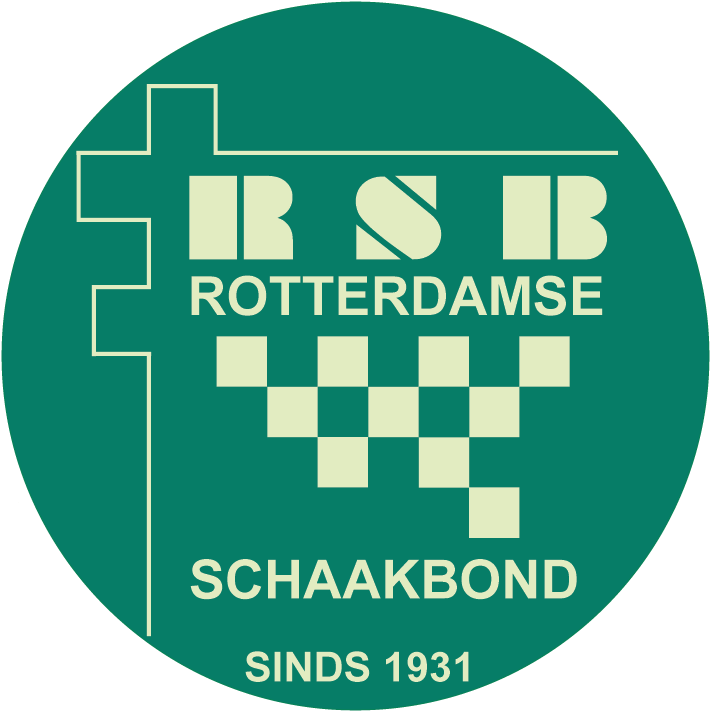 A. Ayala, voorzitterKleiweg 170B3051 SJ RotterdamTel: 06-57591646Mail: voorzitter@r-s-b.nlwww.r-s-b.nl Rotterdam, zaterdag 6 juni 2020 (herz. 25 juli)N.a.v. een grote verandering in zijn loopbaan stelt de voorzitter na het aflopen van zijn eerste twee termijnen zijn functie ter beschikking indien zich een geschikte opvolger aandient. Zo niet dan is hij herkiesbaar. De voorzitter zal in de Algemene Vergadering van 14 oktober 2020 worden verkozen.VACATUREVOORZITTER BESTUURSLIDTAKENis belast met het beheren van de zaken van de RSB en de zorg voor de naleving van de Statuten en alle door de AV vast gestelde reglementen, alsmede voor de uitvoering van de door de AV genomen besluiten. (cf. Huishoudelijk reglement 8.1)leidt alle vergaderingen, tekent de notulen van alle gehouden vergaderingen. Hij coördineert alle bestuurswerkzaamheden. Op zijn verzoek is ieder bestuurslid gehouden aan hem of aan het bestuur verantwoording van zijn bestuurstaak af te leggen. Hij is bevoegd inzage te nemen van de financiële administratie, kas, archief enz.(cf. Huishoudelijk reglement 8.2.a)is verantwoordelijk voor beleid en het reilen en zeilen van de RSB en zich profileren als leider van de RSB naar zowel de leden als verenigingen als richting de KNSB .is vertegenwoordiger van de bond en verantwoordelijk voor het beleid en de uitvoering ervan.is gedelegeerde in de bondsraad en bondenoverleg (KNSB, beide 2x per jaar).maakt een jaarverslag.PROFIELbestuurservaring bij een schaakvereniging of bond is een pré.ervaring in leidinggeven is een pré.administratieve- en computervaardigheid.voldoende communicatieve en contactuele vaardigheden.goede beheersing Nederlandse taal.ervaring met het schrijven van verslagen.betrokken, sociaal bewust, ondernemend, flexibel, verantwoordelijk, denkt in kansen.zowel zelfstandig kunnen werken als in een team.afspraken nakomen, goede discipline, ontvangt en geeft feedback.genoeg beschikbare tijd, voldoende motivatie en integer.geen strijdige belangen en (neven)functies conform §12.5 van de statuten.verklaring omtrent gedrag.BELANGSTELLING?Ben je enthousiast geworden na het lezen van deze vacature stuur dan je CV met motivatie naar secretaris@r-s-b.nl, onder vermelding van betreffende vacature. Deze sluit 30 september. Conform de statuten (§12) kunnen kandidaten gesteld worden door het bestuur of één vereniging of minimaal drie individueel leden tot uiterlijk 14 dagen voor de AV (gepland op 14/10). Bestuursleden worden benoemd voor een termijn van 3 jaar, maximaal 3 aaneengesloten termijnen. Tegenover de te verrichten werkzaamheden staan een bescheiden onkosten- en een reisvergoeding.Bel voor meer informatie de voorzitter Angelo Ayala, 06-57591646.ROTTERDAMSE SCHAAKBOND (www.r-s-b.nl) De RSB is een regionale schaakbond voor Rotterdam en wijde omtrek. Er zijn bijna 40 verenigingen lid. Deze vertegenwoordigen ca. 1800 schakers, waarvan ongeveer een derde jeugdleden. De bond heeft een vijfkoppig bestuur. Bestuursleden worden verkozen voor een termijn van 3 jaar en kunnen maximaal 3 termijnen aaneengesloten in het bestuur zitten. Daarnaast zijn er enkele commissies en bestuursmedewerkers. Dit zijn allen vrijwilligers. Het bestuur vergadert tweemaandelijks. Twee keer per jaar is er een Algemene Vergadering waar de leden (vertegenwoordigd door de voorzitters van de Verenigingen) besluiten nemen.